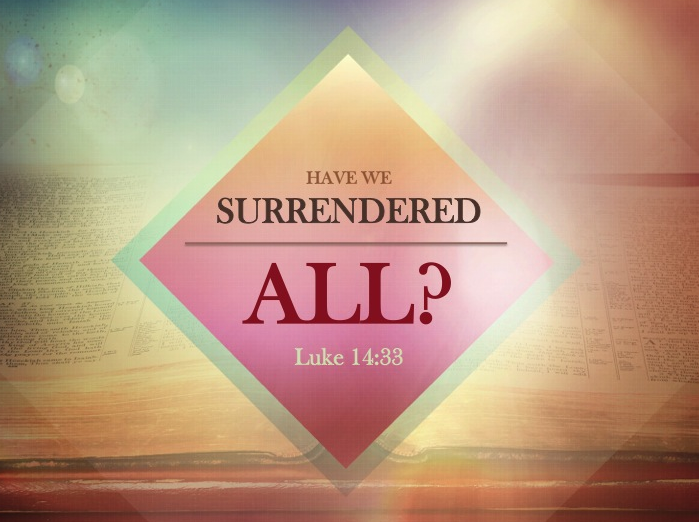 Listening GuideLesson Text:  Luke 14:25-35We live in a culture that loves to approach life as a bunch of check boxes.  Sometimes this concept has not been foreign to the church.We can be guilty of approaching worship as a check box item or a “going through the motions mentality”.  We can be outwardly doing all the right things, but inwardly experiencing no change.LARGE CROWDS were following Jesus.  He almost seems to doubt their ability to fully understand what it means to be his disciple.  Jesus enlightens them and speaks in a way that is a radically different way of living.Disciples and Christians are referred to as one and the same (Acts 11:26).To be a disciple means to submit oneself to the teaching of that leader.ARE WE WILLING TO COME TO JESUS ON HIS TERMS?Hate father, mother, wife, children, brothers, sisters, yes even our own lives.  If not, such a person cannot be a disciple of Jesus.Love for Jesus is supreme.  (Matthew 22:36)Begrudging obedience does not exist in the life of a disciple of Christ.If we do not carry our crosses and follow Him, we cannot be His disciple.The cross is a symbol of death.  He call’s his disciples of die to self and live for Him.Galatians 2:20Estimate the cost or consider whether you are able before you even decide to be His disciple.  Jesus is begging you.Don’t build unless you can finishBaptism is only the beginning, not the endDon’t go into war unless you are going to fight.Jesus requires His disciples to give up everything or you cannot be His disciple.Matthew 19:16-24Who are the Rich?Over three billion people live on less than $2.50 a day22,000 children die every day due to poverty.1.1 billion people in developing countries have inadequate access to water and 2.6 billion lack basic sanitation.  Even if you’re stuck in the bottom 5% of the US income distribution your standard of living is about equal to that of the top 5% of Indians.Hebrews 10:32-34Hebrews 11:24-26Have you truly surrendered it All?Have you come to Jesus on His terms or have you been living your Christian life on your terms?1 John 2:28 – Be confident and unashamed at His coming